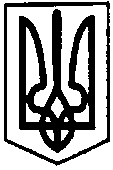 ПРОЕКТПЕРВОЗВАНІВСЬКА СІЛЬСЬКА РАДАКІРОВОГРАДСЬКОГО РАЙОНУ  КІРОВОГРАДСЬКОЇ ОБЛАСТІ_______  СЕСІЯ ВОСЬМОГО  СКЛИКАННЯРІШЕННЯвід  «__» _______  2018 року                                                                        № ______с. ПервозванівкаПро заснування звання «Почесний громадянин села (Первозванівка, Сонячне, Зоря, Попівка, Неопалимівка, Калинівка, Федорівка, Миколаївські Сади, Степове, Паращине Поле)»            З метою вшанування громадян, чиє життя, трудова, творча та інша діяльність тісно пов’язані з населеними пунктами сільської ради (Первозванівка, Сонячне, Зоря, Попівка, Неопалимівка, Калинівка, Федорівка, Миколаївські Сади, Степове, Паращине Поле)», за вагомий внесок у розвиток території Первозванівської сільської ради, зокрема, місцевого самоврядування, економіки, освіти, охорони здоров’я, культури, спорту, за виявлені відваги та мужність при виконання військового та громадського обов’язку, керуючись статтею 25, ч. 1 статті 59 Закону України «Про місцеве самоврядування в Україні», враховуючи рекомендації постійних депутатських комісій, Первозванівська сільська рада ВИРІШИЛА:Заснувати звання «Почесний громадянин села (Первозванівка, Сонячне, Зоря, Попівка, Неопалимівка, Калинівка, Федорівка, Миколаївські Сади, Степове, Паращине Поле)».Затвердити Положення про присвоєння звання «Почесний громадянин села (Первозванівка, Сонячне, Зоря, Попівка, Неопалимівка, Калинівка, Федорівка, Миколаївські Сади, Степове, Паращине Поле)» (додаток №1).3. Головному бухгалтеру сільської ради при формуванні бюджету передбачити кошти на фінансування витрат, пов’язаних з виконанням вимог Положення про присвоєння звання «Почесний громадянин села (Первозванівка, Сонячне, Зоря, Попівка, Неопалимівка, Калинівка, Федорівка, Миколаївські Сади, Степове, Паращине Поле)».4. Конторль за виконання даного рішення покласти на постійну комісію з питань бюджету, фінансів, фінансово-економічного розвитку інвестиційної політики, законності, діяльності ради, депутатської етики та регламенту.
Сільський голова                                                                                  П. МУДРАК